OBRAZAC  3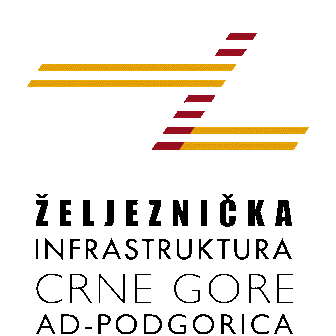 Željeznička infrastruktura Crne Gore AD PodgoricaBroj iz evidencije postupaka javnih nabavki: 1945/5 (06/19)Redni broj iz Plana javnih nabavki: 190Mjesto i datum: Podgorica, 07.03.2019.godineNa osnovu člana 54 stav 1 Zakona o javnim nabavkama  („Službeni list CG“, br. 42/11, 57/14, 28/15 i 42/17) Željeznička infrastruktura Crne Gore AD Podgorica  objavljuje na Portalu javnih nabavkiTENDERSKU DOKUMENTACIJUZA OTVORENI POSTUPAK JAVNE NABAVKE ZA NABAVKUPeriodični pregled i ispitivanje elektroizolacionih zaštitnih sredstava (zaštitne rukavice, zaštitne čizme, motke za uzemljenje sa pratećom opremom, elektro i gromobranske instalacije i uslova radne sredine) i periodični pregled i ispitivanje sredstava za radbroj 1945/5 (06/19)SADRŽAJ TENDERSKE DOKUMENTACIJEPOZIV ZA JAVNO NADMETANJE U OTVORENOM POSTUPKU JAVNE NABAVKE	3TEHNIČKE KARAKTERISTIKE ILI SPECIFIKACIJE PREDMETA JAVNE NABAVKE, ODNOSNO PREDMJER RADOVA	7IZJAVA NARUČIOCA DA ĆE UREDNO IZMIRIVATI OBAVEZE PREMA IZABRANOM PONUĐAČU	11IZJAVA NARUČIOCA (OVLAŠĆENO LICE, SLUŽBENIK ZA JAVNE NABAVKE I LICA KOJA SU UČESTVOVALA U PLANIRANJU JAVNE NABAVKE) O NEPOSTOJANJU SUKOBA INTERESA	12IZJAVA NARUČIOCA (ČLANOVA KOMISIJE ZA OTVARANJE I VREDNOVANJE PONUDE I LICA KOJA SU UČESTVOVALA U PRIPREMANJU TENDERSKE DOKUMENTACIJE) O NEPOSTOJANJU SUKOBA INTERESA	13METODOLOGIJA NAČINA VREDNOVANJA PONUDA PO KRITERIJUMU	14OBRAZAC PONUDE SA OBRASCIMA KOJE PRIPREMA PONUĐAČ	15NASLOVNA STRANA PONUDE	16SADRŽAJ PONUDE	17PODACI O PONUDI I PONUĐAČU	18FINANSIJSKI DIO PONUDE	24IZJAVA O NEPOSTOJANJU SUKOBA INTERESA NA STRANI PONUĐAČA,PODNOSIOCA ZAJEDNIČKE PONUDE, PODIZVOĐAČA /PODUGOVARAČA	26DOKAZI O ISPUNJENOSTI OBAVEZNIH USLOVA ZA UČEŠĆE U POSTUPKU JAVNOG NADMETANJA	27DOKAZI O ISPUNJAVANJU USLOVA EKONOMSKO-FINANSIJSKE SPOSOBNOSTI	28DOKAZI O ISPUNJAVANJU USLOVA STRUČNO-TEHNIČKE I KADROVSKE OSPOSOBLJENOSTI	29NACRT UGOVORA O JAVNOJ NABAVCI	33UPUTSTVO PONUĐAČIMA ZA SAČINJAVANJE I PODNOŠENJE PONUDE	36OVLAŠĆENJE ZA ZASTUPANJE I UČESTVOVANJE U POSTUPKU JAVNOG OTVARANJA PONUDA	41UPUTSTVO O PRAVNOM SREDSTVU	42POZIV ZA JAVNO NADMETANJE U OTVORENOM POSTUPKU JAVNE NABAVKEI   Podaci o naručiocuII Vrsta postupka- otvoreni postupak.III  Predmet javne nabavkeVrsta predmeta javne nabavke Usluge Opis predmeta javne nabavkeCPV – Jedinstveni rječnik javnih nabavkiIV  Zaključivanje okvirnog sporazumaZaključiće se okvirni sporazum: neV Način određivanja predmeta i procijenjena vrijednost javne nabavke: Procijenjena vrijednost predmeta nabavke bez zaključivanja okvirnog sporazumaPredmet javne nabavke se nabavlja: kao cjelina, procijenjene vrijednosti sa uračunatim PDV-om: 9.000,00 €;VI Mogućnost podnošenja alternativnih ponuda neVII Uslovi za učešće u postupku javne nabavkea) Obavezni uslovi U postupku javne nabavke može da učestvuje samo ponuđač koji:1) je upisan u registar kod organa nadležnog za registraciju privrednih subjekata;2) je uredno izvršio sve obaveze po osnovu poreza i doprinosa u skladu sa zakonom, odnosno propisima države u kojoj ima sjedište;3) dokaže da on odnosno njegov zakonski zastupnik nije pravosnažno osuđivan za neko od krivičnih djela organizovanog kriminala sa elementima korupcije, pranja novca i prevare;4) ima dozvolu, licencu, odobrenje ili drugi akt za obavljanje djelatnosti koja je predmet javne nabavke, ukoliko je propisan posebnim zakonom.Uslovi iz stava 1 ove tačke ne odnose se na fizička lica: umjetnike, naučnike i kulturne stvaraoce.Dokazivanje ispunjenosti obaveznih uslovaIspunjenost obaveznih uslova dokazuje se dostavljanjem:1) dokaza o registraciji kod organa nadležnog za registraciju privrednih subjekata sa podacima o ovlašćenim licima ponuđača;2) dokaza izdatog od organa nadležnog za poslove poreza da su uredno prijavljene, obračunate i izvršene sve obaveze po osnovu poreza i doprinosa do 90 dana prije dana javnog otvaranja ponuda, u skladu sa propisima Crne Gore, odnosno propisima države u kojoj ponuđač ima sjedište;3) dokaza nadležnog organa izdatog na osnovu kaznene evidencije, koji ne smije biti stariji od šest mjeseci do dana javnog otvaranja ponuda;4) dokaza o posjedovanju važeće dozvole, licence, odobrenja, odnosno drugog akta izdatog od nadležnog organa i to:b) Fakultativni uslovib1) ekonomsko-finansijska sposobnostne zahtjeva se.b2) Stručno-tehnička i kadrovska osposobljenostIspunjenost uslova stručno tehničke i kadrovske osposobljenosti u postupku javne nabavke usluga dokazuje se dostavljanjem sljedećih dokaza: liste glavnih usluga izvršenih u posljednje dvije godine, sa vrijednostima, datumima i primaocima, uz dostavljanje potvrda izvršenih usluga izdatih od kupca ili, ukoliko se potvrde ne mogu obezbijediti iz razloga koji nijesu izazvani krivicom ponuđača, samo izjava ponuđača o izvršenim uslugama sa navođenjem razloga iz kojih ne mogu dostaviti potvrde; izjave o tehničkoj opremljenosti i osposobljenosti i o kapacitetima kojima raspolaže ponuđač za izvršavanje konkretnih usluga,  izjave o namjeri i predmetu podugovaranja, sa spiskom podugovarača, odnosno podizvođača sa bližim podacima (naziv, adresa, procentualno učešće i sl.).VIII  Rok važenja ponudePeriod važenja ponude je 60 dana od dana javnog otvaranja ponuda.IX Garancija ponude daPonuđač je dužan dostaviti bezuslovnu i na prvi poziv naplativu garanciju ponude u iznosu od 2% procijenjene vrijednosti javne nabavke, kao garanciju ostajanja u obavezi prema ponudi u periodu važenja ponude i 7 dana nakon isteka važenja ponude.X  Rok i mjesto izvršenja ugovoraa) Rok izvršenja ugovora je godina dana od dana zaključivanja ugovora.b) Mjesto izvršenja ugovora je:- za  I Periodični pregled elektro i gromobranskih instalacija u objektima ŽICG-na licu mjesta.-  za II Periodični pregled elektroizolacionih zaštitnih rukavica-na licu mjesta ili u laboratoriji ponuđača, po izboru ponuđača.- za  III Periodični pregled  i ispitivanje elektroizolacionih čizama - na licu mjesta ili u laboratoriji ponuđača, po izboru ponuđača.- za IV Periodična pregled i ispitivanje zaštitnih motki za uzemljenje - na licu mjesta ili u laboratoriji ponuđača, po izboru ponuđača,- za V Ispitivanje sredstava za rad- na licu mjesta,- za VI ispitivanje radne sredine radnog mjesta- na licu mjesta.IV Periodična pregled i ispitivanje zaštitnih motki za uzemljenjeXI Jezik ponude: crnogorski jezik i drugi jezik koji je u službenoj upotrebi u Crnoj Gori, u skladu sa Ustavom i zakonom.XII  Kriterijum za izbor najpovoljnije ponude: najniža ponuđena cijena  					broj bodova  	  100	XIII Vrijeme i mjesto podnošenja ponuda i javnog otvaranja ponudaPonude se predaju  radnim danima od 07 do 15 sati, zaključno sa danom 29.03.2019. godine do 12 sati.Iz razloga hitnosti rok za podnošenje ponuda u ovom postupku javne nabavke iznosi 22 dana od dana objavljivanja tenderske dokumentacije na portalu javnih nabavki. Razlog hitnosti za korišćenje roka za podnošenje ponuda u kraćem trajanju (22 dana) je jer je poslodavac dužan da zaposlenima obezbijedi siguran i  bezbjedan rad, bez rizika od povređivanja i bolesti vezane za rad, a dijelu elektro izolacione opreme je istekao rok prethodnog periodičnog pregleda i ispitivanja. Ponude se mogu predati: neposrednom predajom na arhivi naručioca na adresi Trg Golootočkih žrtava broj 13, Podgorica. preporučenom pošiljkom sa povratnicom na adresi Trg Golootočkih žrtava broj 13, Podgorica.Javno otvaranje ponuda, kome mogu prisustvovati ovlašćeni predstavnici ponuđača sa priloženim punomoćjem potpisanim od strane ovlašćenog lica, održaće se dana  29.03.2019. godine u 12,30 sati, u prostorijama Službenika za javne nabavke, kancelarija broj 15, na adresi Trg Golootočkih žrtava broj 13, Podgorica.XIV Rok za donošenje odluke o izboru najpovoljnije ponude Odluka o izboru najpovoljnije ponude donijeće se u roku od 30 dana od dana javnog otvaranja ponuda.XV Drugi podaci i uslovi od značaja za sprovodjenje postupka javne nabavkeRok i način plaćanjaRok plaćanja je: 60 dana od dana izvršene usluge i uredno ispostavljene fakture.Način plaćanja je: virmansko.  Sredstva finansijskog obezbjeđenja ugovora o javnoj nabavciPonuđač čija ponuda bude izabrana kao najpovoljnija je dužan da prije zaključivanja ugovora o javnoj nabavci dostavi naručiocu: garanciju za dobro izvršenje ugovora u iznosu od 5 % od vrijednosti ugovoraTEHNIČKE KARAKTERISTIKE ILI SPECIFIKACIJE PREDMETA JAVNE NABAVKE, ODNOSNO PREDMJER RADOVAUkoliko ponuđač ima potrebu za korišćenjem pružnog vozila u obavezi je da snosi troškove korišćenja istog. Garancije kvaliteta: -ponuđač je dužan dostaviti Uvjerenje o etaloniranju mjerne opreme izdato od nadležnog organa ili tijela za ocjenu usaglašenosti, čija je kompetentnost priznata. Ponuđač snosi troškove naknade korišćenja patenata i odgovoran je za povredu zaštićenih prava intelektualne svojine trećih lica.IZJAVA NARUČIOCA DA ĆE UREDNO IZMIRIVATI OBAVEZE PREMA IZABRANOM PONUĐAČUŽeljeznička infrastruktura Crne Gore AD-PodgoricaBroj iz evidencije postupaka javnih nabavki: 1945/2Podgorica, 26.02.2019. godineU skladu sa članom 49 stav 1 tačka 3 Zakona o javnim nabavkama („Službeni list CG”, br. 42/11, 57/14, 28/15 i 42/17) Izvršni direktor, Ljubiša Ćurčić, dipl.maš.ing, kao ovlašćeno lice Željezničke infrastrukture Crne Gore AD Podgorica, dajeI z j a v uda će Željeznička infrastruktura Crne Gore AD Podgorica, shodno Planu javnih nabavki broj: 757 od 31.01.2019. godine, saglasnosti Ministarstva finansija, broj: 03-905/1 od 29.01.2019.godine i Ugovora o javnoj nabavci, uredno vršiti plaćanja preuzetih obaveza, po utvrđenoj dinamici.							Izvršni direktor						     Ljubiša Ćurčić, dipl.maš.ingM.P.  ______________________________    (svojeručni potpis)IZJAVA NARUČIOCA(OVLAŠĆENO LICE, SLUŽBENIK ZA JAVNE NABAVKE I LICA KOJA SU UČESTVOVALA U PLANIRANJU JAVNE NABAVKE)O NEPOSTOJANJU SUKOBA INTERESA Željeznička infrastruktura Crne Gore AD-PodgoricaBroj: 1945/3Podgorica, 26.02.2019.godineU skladu sa članom 16 stav 5 Zakona o javnim nabavkama („Službeni list CG”, br. 42/11, 57/14, 28/15 i 42/17) Izjavljujemda u postupku javne nabavke iz Plana javne nabavke broj 757 od 31.01.2019. godine za nabavku usluge: Periodični pregled i ispitivanje elektroizolacionih zaštitnih sredstava (zaštitne rukavice, zaštitne čizme, motke za uzemljenje sa pratećom opremom, elektro i gromobranske instalacije i uslova radne sredine) i periodični pregled i ispitivanje sredstava za rad, nijesam u sukobu interesa u smislu člana 16 stav 4  Zakona o javnim nabavkama i da ne postoji ekonomski i drugi lični interes koji može kompromitovati moju objektivnost i nepristrasnost u ovom postupku javne nabavke.		Izvršni direktor:          Ljubiša Ćurčić, dipl.maš.ing______________________s.r.Službenik za javne nabavke:     MSc Marija Kalezić_____________________s.r.Lice koje je učestvovalo u planiranju  javne nabavke:                 Slavica Dožić, dipl.pravnik_____________________________s.r.IZJAVA NARUČIOCA(ČLANOVA KOMISIJE ZA OTVARANJE I VREDNOVANJE PONUDE I LICA KOJA SU UČESTVOVALA U PRIPREMANJU TENDERSKE DOKUMENTACIJE)O NEPOSTOJANJU SUKOBA INTERESAŽeljeznička infrastruktura Crne Gore AD-PodgoricaBroj: 1945/4Podgorica, 26.02.2019.godineU skladu sa članom 16 stav 5 Zakona o javnim nabavkama („Službeni list CG”, br. 42/11, 57/14, 28/15 i 42/17) Izjavljujemda u postupku javne nabavke iz Plana javne nabavke broj 757 od 31.01.2019. godine za nabavku usluge: Periodični pregled i ispitivanje elektroizolacionih zaštitnih sredstava (zaštitne rukavice, zaštitne čizme, motke za uzemljenje sa pratećom opremom, elektro i gromobranske instalacije i uslova radne sredine) i periodični pregled i ispitivanje sredstava za rad , nijesam u sukobu interesa u smislu člana 16 stav 4  Zakona o javnim nabavkama i da ne postoji ekonomski i drugi lični interes koji može kompromitovati moju objektivnost i nepristrasnost u ovom postupku javne nabavke.Predsjednik komisije za otvaranje i vrednovanje ponuda: 	    Predrag Bubanja, dipl. pravnik_________________________________         	                 s.r. Član komisije za otvaranje i vrednovanje ponuda: 		MSc Marija Kalezić	 ____________________________                     		     s.r. Član komisije za otvaranje i vrednovanje ponuda: 	     Zorica Popović, dipl.ing. zaš. na radu 							_______________________________	            		             s.r. METODOLOGIJA NAČINA VREDNOVANJA PONUDA PO KRITERIJUMU Vrednovanje ponuda po kriterijumu najniža ponuđena cijena vršiće se na sljedeći način:maksimalni broj bodova po ovom podkriterijumu= 100NAJNIŽA PONUĐENA CIJENA- je kriterijum za vrednovanje ponuda. Pod ponuđenom cijenom podrazumjeva se ukupna cijena usluge bliže određene Specifikacijom ove dokumentacije.Ponuđaču koji ponudi najnižu ukupnu cijenu dodijeliće se maksimalan broj bodova po ovom kriterijumu (100), dok se bodovi ostalim ponuđačima dodjeljuju u zavisnosti od odnosa ukupne cijene koju su ponudili i najniže ponuđene cijene po sledećoj formuli:broj bodova =najniža ponuđena cijena x 100 / ponuđena cijenaAko je ponuđena cijena 0,00 EUR-a prilikom vrednovanja te cijene po kriterijumu najniža ponuđena cijena uzima se da je ponuđena cijena 0,01 EUR.OBRAZAC PONUDE SA OBRASCIMA KOJE PRIPREMA PONUĐAČNASLOVNA STRANA PONUDE             (naziv ponuđača)	      	  podnosi               (naziv naručioca) 		P O N U D Upo Tenderskoj dokumentaciji broj ____ od _______ godine za nabavku __________________________________________________________ (opis predmeta nabavke) ZA Predmet nabavke u cjelostiSADRŽAJ PONUDENaslovna strana ponudeSadržaj ponude Popunjeni podaci o ponudi i ponuđačuUgovor o zajedničkom nastupanju u slučaju zajedničke ponudePopunjen obrazac finansijskog dijela ponudeIzjava/e o postojanju ili nepostojanju sukoba interesa kod ponuđača, podnosioca zajedničke ponude, podizvođača ili podugovaračaDokazi za dokazivanje ispunjenosti obaveznih uslova za učešće u postupku javnog nadmetanjaDokazi za ispunjavanje uslova stručno-tehničke i kadrovske osposobljenostiPotpisan Nacrt ugovora o javnoj nabavciSredstva finansijskog obezbjeđenjaOstala dokumentacija (katalozi, fotografije, publikacije i slično)PODACI O PONUDI I PONUĐAČU  Ponuda se podnosi kao: Samostalna ponuda Samostalna ponuda sa podizvođačem/podugovaračem  Zajednička ponuda Zajednička ponuda sa  podizvođačem/podugovaračemPodaci o podnosiocu samostalne ponude:Podaci o podugovaraču /podizvođaču u okviru samostalne ponudePodaci o podnosiocu zajedničke ponude Podaci o nosiocu zajedničke ponude:Podaci o članu zajedničke ponude:Podaci o podugovaraču /podizvođaču u okviru zajedničke ponudeFINANSIJSKI DIO PONUDEUslovi ponude:Ovlašćeno lice ponuđača  ____________________________________(ime, prezime i funkcija)                                                                                                                                                         M.P.					 ___________________________						(potpis)	IZJAVA O NEPOSTOJANJU SUKOBA INTERESA NA STRANI PONUĐAČA,PODNOSIOCA ZAJEDNIČKE PONUDE, PODIZVOĐAČA /PODUGOVARAČA                        (ponuđač)	Broj: ________________Mjesto i datum: _________________Ovlašćeno lice ponuđača/člana zajedničke ponude, podizvođača / podugovarača
       (ime i prezime i radno mjesto)     , u skladu sa članom 17 stav 3 Zakona o javnim nabavkama („Službeni list CG“, br. 42/11, 57/14, 28/15 i 42/17) dajeIzjavuda nije u sukobu interesa sa licima naručioca navedenim u izjavama o nepostojanju sukoba interesa na strani naručioca, koje su sastavni dio predmetne Tenderske dokumentacije broj ___ od ________ godine za nabavku 	(opis predmeta)        , u smislu člana 17 stav 1 Zakona o javnim nabavkama i da ne postoje razlozi za sukob interesa na strani ovog ponuđača, u smislu člana 17 stav 2 istog zakona.Ovlašćeno lice ponuđača___________________________(ime, prezime i funkcija)___________________________(potpis)						M.P.DOKAZI O ISPUNJENOSTI OBAVEZNIH USLOVA ZA UČEŠĆE U POSTUPKU JAVNOG NADMETANJADostaviti:- dokaz o registraciji izdatog od organa nadležnog za registraciju privrednih subjekata sa podacima o ovlašćenim licima ponuđača;- dokaz izdat od organa nadležnog za poslove poreza (državne i lokalne uprave) da su uredno prijavljene, obračunate i izvršene sve obaveze po osnovu poreza i doprinosa do 90 dana prije dana javnog otvaranja ponuda, u skladu sa propisima Crne Gore, odnosno propisima države u kojoj ponuđač ima sjedište;- dokaz nadležnog organa izdatog na osnovu kaznene evidencije, koji ne smije biti stariji od šest mjeseci do dana javnog otvaranja ponuda, da ponuđač, odnosno njegov zakonski zastupnik nije pravosnažno osuđivan za neko od krivičnih djela organizovanog kriminala sa elementima korupcije, pranja novca i prevare;- dokaz o posjedovanju važeće dozvole, licence, odobrenja, odnosno drugog akta izdatog od nadležnog organa traženog tačkom VII poziva za javno nadmetanje:- Pravna lica i preduzetnici za obavljanje poslova iz zaštite i zdravlja na radu moraju da posjeduju ovlašćenje za obavljanje tih poslova koje im izdaje Ministarstvo rada i socijalnog staranja, saglasno čl. 41 i 43 Zakona o zaštiti i zdravlju na radu („Službeni list CG”, br. 34/14 i 44/18);DOKAZI O ISPUNJAVANJU USLOVA EKONOMSKO-FINANSIJSKE SPOSOBNOSTINe zahtjeva se.DOKAZI O ISPUNJAVANJU USLOVA STRUČNO-TEHNIČKE I KADROVSKE OSPOSOBLJENOSTIDostaviti: listu glavnih usluga izvršenih u posljednje dvije godine, sa vrijednostima, datumima i primaocima, uz dostavljanje potvrda izvršenih usluga izdatih od kupca ili, ukoliko se potvrde ne mogu obezbijediti iz razloga koji nijesu izazvani krivicom ponuđača, samo izjava ponuđača o izvršenim uslugama sa navođenjem razloga iz kojih ne mogu dostaviti potvrde; izjavu o tehničkoj opremljenosti i osposobljenosti i o kapacitetima kojima raspolaže ponuđač za izvršavanje konkretnih usluga; izjavu o namjeri i predmetu podugovaranja, sa spiskom podugovarača, odnosno podizvođača sa bližim podacima (naziv, adresa, procentualno učešće i sl.).OBRAZAC U1LISTA GLAVNIH USLUGA IZVRŠENIH U POSLEDNJE DVIJE GODINESastavni dio Liste glavnih usluga izvršenih u posljednje dvije godine su  potvrde o izvršenim uslugama izdatih od kupaca ili ukoliko se potvrde ne mogu obezbijediti iz razloga koji nijesu izazvani krivicom ponuđača, samo izjavu ponuđača o izvršenim uslugama sa navođenjem razloga iz kojih ne mogu dostaviti potvrde. Naručilac može da provjeri istinitost podataka navedenih u potvrdi odnosno izjavi.Ovlašćeno lice ponuđača  ___________________________(ime, prezime i funkcija)___________________________(potpis)						M.P.OBRAZAC  R2OBRAZAC U6NACRT UGOVORA O JAVNOJ NABAVCIOvaj ugovor zaključen je  između:Naručioca Željeznička infrastruktura Crne Gore AD Podgorica, sa sjedištem u Podgorici, ulica Trg Golootočkih žrtava broj 13, Podgorica, PIB: 02723816, Broj računa: 510-22146-47, Naziv banke: Crnogorska komercijalna banka, koga zastupa Izvršni direktor Ljubiša Ćurčić, dipl.maš.ing, (u daljem tekstu: Naručilac usluge)iPonuđača ______________________, sa sjedištem u ________________, ulica____________, Broj računa: ______________________, Naziv banke: ________________________, koga zastupa _____________, (u daljem tekstu:  Izvršilac usluge).OSNOV UGOVORA:Tenderska dokumentacija za otvoreni postupak za nabavku usluge: Periodični pregled i ispitivanje elektroizolacionih zaštitnih sredstava (zaštitne rukavice, zaštitne čizme, motke za uzemljenje sa pratećom opremom, elektro i gromobranske instalacije i uslova radne sredine) i periodični pregled i ispitivanje sredstava za rad, broj: 1945/5 (06/19) od 07.03.2019.godine;Broj i datum odluke o izboru najpovoljnije ponude: _____________________;Ponuda ponuđača    (naziv ponuđača)    broj ______ od _________________________.Ugovorne strane su se sporazumjele o slijedećem:Predmet ugovoraČlan 1.Ponuđač se obavezuje da za potrebe Naručioca usluge sukcesivne vrši uslugu: Periodični pregled i ispitivanje elektroizolacionih zaštitnih sredstava (zaštitne rukavice, zaštitne čizme, motke za uzemljenje sa pratećom opremom, elektro i gromobranske instalacije i uslova radne sredine) i periodični pregled i ispitivanje sredstava za rad, prema Specifikaciji datoj u Tenderskoj dokumentaciji broj 1945/5 (06/19), i u svemu prema: Prihvaćenoj ponudi broj _______ od _________ godine, koja čini sastavni dio ovog Ugovora,Tenderskoj dokumentaciji broj 1945/5 (06/19) objavljene dana 07.03.2019. godine na Web Sajtu Uprave za javne nabavke Crne Gore (www.ujn.gov.me),Član 2.Iznos ugovorenog posla je:____________EUR-a bez uračunatog PDV-a.Iznos ugovorenog posla je:____________EUR-a sa uračunatim PDV-om.Ugovorne strane su saglasne da jedinične cijene iz prihvaćene ponude ostaju nepromijenjene, shodno Zakonu o javnim nabavkama kojim je predviđen ugovor sa fiksnom cijenom.Član 3.Davalac usluge je obavezan da predmetnu uslugu vrši u skladu sa odredbama: Zakona o zaštiti i zdravlju na radu (“Sl.list CG” br. 34/14, 44/18), i  Pravilnika o postupku i rokovima za vršenje periodičnih pregleda i ispitivanja sredstava za rad, sredstava i opreme lične zaštite na radu i uslova radne sredine (“Sl.list RCG” br. 71/05 od 28.11.2005),i prema sledećim standardima kvaliteta:za elektro instalaciju: MEST HD 60364-6,gromobransku instalaciju: MEST EN 62305-3,za elektroizolacione zaštitne rukavice: MEST EN 60903,za elektroizolacione zaštitne čizme MEST EN 50321-1,za elektro izolacione zaštitne motke MEST EN 60855.Član 4.Davalac usluge se obavezuje da će vršiti uslugu koja je predmet ovog Ugovora prema standardima traženim i navedenim Tenderskom dokumentacijom i potvrđenih izabranom ponudom od strane Naručioca usluge. Član 5.Ako se komisijski utvrdi, od strane Naručioca usluge, da izvršena usluga ispunjava tražene zahtjeve sačinjava se zapisnik koji se dostavlja Davaocu usluge.Član 6.Naručilac usluge će raskinuti ovaj Ugovor za slučaj da se Davalac usluge ne pridržava odredbi ovog Ugovora, uz otkazni rok od 15 dana.Član 7.Davalac usluge će predmetnu uslugu vršiti u roku od ____ kalendarskih dana od prijema sukcesivnog zahtjeva Naručioca usluge.Član 8.Naručilac usluge se obavezuje da plaćanje prema Izvršiocu usluge vrši u roku od 60 dana od izvršene sukcesivne isporuke i uredno ispostavljene fakture prema instrukcijama za plaćanje navedenim u ispostavljenim fakturama.Član 9.Izvršilac uslugese obavezuje da Naručiocu u trenutku potpisivanja ovog Ugovora preda neopozivu, bezuslovnu i naplativu na prvi poziv garanciju za dobro izvršenje ugovora na iznos 5% od ukupne vrijednosti ovog Ugovora, sa rokom važnosti 7 (sedam) dana dužim od ugovorenog roka iz člana 12. ovog Ugovora i koju Naručilac može aktivirati u svakom momentu kada nastupi neki od razloga za raskid ovog Ugovora.Član 10.Ako Davalac usluge kasni sa izvršenjem usluge više od jednog dana (24 časa) obavezan je da Naručiocu usluge plati iznos ugovorene kazne od 2‰ od vrijednosti ovog Ugovora za svaki dan zakašnjenja, s tim da ukoliko ugovorna kazna pređe iznos od 5% od vrijednosti ugovora ovaj Ugovor se smatra raskinutim.U slučaju da Naručiocu usluge pretrpi štetu iz razloga što Davalac usluge nije ugovoreni posao obavio u skladu sa pravilima, propisima struke, propisima koji regulišu ovu oblast kao i sa pažnjom dobrog privrednika, Davalac usluge je dužan Naručiocu usluge nadoknaditi cjelokupnu štetu i izgubljenu dobit.Član 11.Ovaj ugovor je ništav ukoliko je zaključen uz kršenje antikorupcijskog pravila u smislu člana 15 Zakona o javnim nabavkama.Član 12.Ovaj Ugovor stupa na snagu danom potpisivanja i traje do izvršenja ugovorenog obima usluge, a najduže godinu dana od dana potpisivanja.Član 13.Za sve što nije izričito regulisano ovim Ugovorom primjenjivaće se odredbe Zakona o javnim nabavkama, Zakona o obligacionim odnosima, Zakona o željeznici i Zakonu o bezbjednost, organizaciji i efikasnosti željezničkog prevoza.Član 14.Ugovorne strane su saglasne da sve eventualne sporove koji nastanu u primjeni ovog Ugovora pokušaju da riješe mirnim putem. U suprotnom, ugovaraju nadležnost Privrednog suda u Podgorici. Član 15.Ugovorne strane saglasno izjavljuju da su Ugovor pročitale, razumjele i da ugovorne odredbe u svemu predstavljaju izraz njihove stvarne volje.Član 16.Ovaj ugovor je sačinjen u 7 (sedam) primjeraka istovjetnog teksta od kojih svaka ugovorna strana zadržava po 3 (tri) primjerka i 1 (jedan) primjerak se dostavlja Upravi za javne nabavke Crne Gore. NARUČILAC USLUGE	                                     			IZVRŠILAC USLUGEIzvršni direktor,                                                              		Izvršni direktor,	Ljubiša Ćurčić, dipl.maš.ing            					_____________________SAGLASAN SA NACRTOM  UGOVORA  Ovlašćeno lice ponuđača _______________________(ime, prezime i funkcija)______________________________(potpis)Napomena: Konačni tekst ugovora o javnoj nabavci biće sačinjen u skladu sa članom 107 stav 2 Zakona o javnim nabavkama nabavkama („Službeni list CG”, br. 42/11, 57/14, 28/15 i 42/17).UPUTSTVO PONUĐAČIMA ZA SAČINJAVANJE I PODNOŠENJE PONUDENAČIN PRIPREMANJA PONUDE U PISANOJ FORMIPripremanje i dostavljanje ponude Ponuđač radi učešća u postupku javne nabavke sačinjava i podnosi ponudu u skladu sa ovom tenderskom dokumentacijom.Ponuđač je dužan da ponudu pripremi kao jedinstvenu cjelinu i da svaku prvu stranicu svakog lista i ukupni broj listova ponude označi rednim brojem, osim garancije ponude, kataloga, fotografija, publikacija i slično.Dokumenta koja sačinjava ponuđač, a koja čine sastavni dio ponude moraju biti potpisana od strane ovlašćenog lica ponuđača ili lica koje on ovlasti.Ponuda mora biti povezana jednim jemstvenikom tako da se ne mogu naknadno ubacivati, odstranjivati ili zamjenjivati pojedinačni listovi, a da se pri tome ne ošteti list ponude.Ponuda i uzorci zahtijevani tenderskom dokumentacijom dostavljaju se u odgovarajućem zatvorenom omotu (koverat, paket i slično) na način da se prilikom otvaranja ponude može sa sigurnošću utvrditi da se prvi put otvara.Na omotu ponude navodi se: ponuda, broj tenderske dokumentacije, naziv i sjedište naručioca, naziv, sjedište, odnosno ime i adresa ponuđača i tekst: "Ne otvaraj prije javnog otvaranja ponuda".U slučaju podnošenja zajedničke ponude, na omotu je potrebno naznačiti da se radi o zajedničkoj ponudi i navesti puni naziv ponuđača i adresu na koju će ponuda biti vraćena u slučaju da je neblagovremena.Ponuđač je dužan da ponudu sačini na obrascima iz tenderske dokumentacije uz mogućnost korišćenja svog memoranduma. Pripremanje ponude u slučaju zaključivanja okvirnog sporazumaAko je tenderskom dokumentacijom predviđeno zaključivanje okvirnog sporazuma ponuđač priprema i podnosi ponudu u odnosu na opis, tehničku specifikaciju i procijenjenu vrijednost predmeta nabavke predviđene za prvu godinu, odnosno prvi ugovor o javnoj nabavci.Način pripremanja ponude po partijamaPonuđač može da podnese ponudu za jednu ili više partija pod uslovom da se ponuda odnosi na najmanje jednu partiju.Ako ponuđač podnosi ponudu za više ili sve partije, ponuda mora biti pripremljena kao jedna cjelina tako da se može ocjenjivati za svaku partiju posebno, na način što se dokazi koji se odnose na sve partije, osim garancije ponude, kataloga, fotografija, publikacija i slično, podnose zajedno u jednom primjerku u ponudi za prvu partiju za koju učestvuje, a dokazi koji se odnose samo na određenu/e partiju/e podnose se za svaku partiju posebno.Garancija ponude, katalozi, fotografije, publikacije i slično prilažu se u ponudi nakon dokumenata za zadnju partiju na kojoj se učestvuje.  Način pripremanja zajedničke ponude Ponudu može da podnese grupa ponuđača (zajednička ponuda), koji su neograničeno solidarno odgovorni za ponudu i obaveze iz ugovora o javnoj nabavci.Ponuđač koji je samostalno podnio ponudu ne može istovremeno da učestvuje u zajedničkoj ponudi ili kao podizvođač, odnosno podugovarač drugog ponuđača. U zajedničkoj ponudi se mora dostaviti ugovor o zajedničkom nastupanju kojim se: određuje vodeći ponuđač - nosilac ponude;  određuje dio predmeta nabavke koji će realizovati svaki od podnosilaca ponude i njihovo procentualno učešće u finansijskom dijelu ponude; prihvata neograničena solidarna odgovornost za ponudu i obaveze iz ugovora o javnoj nabavci i uređuju međusobna prava i obaveze podnosilaca zajedničke ponude (određuje podnosilac zajedničke ponude čije će ovlašćeno lice potpisati finansijski dio ponude, nacrt ugovora o javnoj nabavci i nacrt okvirnog sporazuma i čijim pečatom, žigom ili sličnim znakom će se ovjeriti ovi  dokumenti i označiti svaka prva stranica svakog lista ponude; određuje podnosilac zajedničke ponude koji će obezbijediti garanciju ponude i druga sredstva finansijskog obezbjeđenja; određuje podnosilac zajedničke ponude koji će izdavati i podnositi naručiocu račune/fakture i druga dokumenta za plaćanje i na čiji račun će naručilac vršiti plaćanje i drugo). Ugovorom o zajedničkom nastupanju može se odrediti naziv ovog ponuđača.U zajedničkoj ponudi se moraju navesti imena i stručne kvalifikacije lica koja će biti odgovorna za izvršenje ugovora o javnoj nabavci.Način pripremanja ponude sa podugovaračem/podizvođačemPonuđač može da izvršenje određenih poslova iz ugovora o javnoj nabavci povjeri podugovaraču ili podizvođaču. Učešće svih podugovorača ili podizvođača u izvršenju javne nabavke ne može da bude veće od 30% od ukupne vrijednosti ponude.Ponuđač je dužan da, na zahtjev naručioca, omogući uvid u dokumentaciju podugovarača ili podizvođača, odnosno pruži druge dokaze radi utvrđivanja ispunjenosti uslova za učešće u postupku javne nabavke.Ponuđač u potpunosti odgovara naručiocu za izvršenje ugovorene javne nabavke, bez obzira na broj podugovarača ili podizvođača.Sukob interesa kod pripremanja zajedničke ponude i ponude sa podugovaračem  / podizvođačemU smislu člana 17 stav 1 tačka 6 Zakona o javnim nabavkama sukob interesa na strani ponuđača postoji ako lice u istom postupku javne nabavke učestvuje kao član više zajedničkih ponuda ili kao podugovarač, odnosno podizvođač učestvuje u više ponuda.Način pripremanja ponude kada je u predmjeru radova ili tehničkoj specifikaciji naveden robni znak, patent, tip ili posebno porijeklo robe, usluge ili radova uz naznaku “ili ekvivalentno”Ako je naručilac u predmjeru radova ili tehničkoj specifikaciji za određenu stavku/e naveo robni znak, patent, tip ili proizvođač, uz naznaku “ili ekvivalentno”, ponuđač je dužan da u ponudi tačno navede koji robni znak, patent, tip ili proizvođač nudi. U odnosu na zahtjeve za tehničke karakteristike ili specifikacije utvrđene tenderskom dokumentacijom ponuđači mogu ponuditi ekvivalentna rješenja zahtjevima iz standarda uz podnošenje dokaza o ekvivalentnosti.8. Oblik i način dostavljanja dokaza o ispunjenosti uslova za učešće u postupku javne nabavkeDokazi o ispunjenosti uslova za učešće u postupku javne nabavke i drugi dokazi traženi tenderskom dokumentacijom, mogu se dostaviti u originalu, ovjerenoj kopiji, neovjerenoj kopiji ili u elektronskoj formi. Ponuđač čija je ponuda izabrana kao najpovoljnija dužan je da prije zaključivanja ugovora o javnoj nabavci dostavi original ili ovjerenu kopiju dokaza o ispunjavanju uslova za učešće u postupku javne nabavke.Ukoliko ponuđač čija je ponuda izabrana kao najpovoljnija ne dostavi originale ili ovjerene kopije dokaza njegova ponuda će se smatrati neispravnom.U slučaju žalbenog postupka ponuđač čija se vjerodostojnost dokaza osporava dužan je da dostavi original ili ovjerenu kopiju osporenog dokaza, a ako ne dostavi original ili ovjerenu kopiju osporenog dokaza njegova ponuda će se smatrati neispravnom.Ponuđač može dostaviti dokaze o kvalitetu (sertifikate, odnosno licence i druge dokaze o ispunjavanju kvaliteta) izdate od ovlašćenih organa država članica Evropske unije ili drugih država, kao ekvivalentne dokaze u skladu sa zakonom i  zahtjevom naručioca. Ponuđač može dostaviti dokaz o kvalitetu u drugom obliku, ako pruži dokaz o tome da nema mogućnost ili pravo na traženje tog dokaza.Dokazi sačinjeni na jeziku koji nije jezik ponude, dostavljaju se na jeziku na kojem su sačinjeni i u prevodu na jezik ponude od strane ovlašćenog sudskog tumača, osim za djelove ponude za koje je tenderskom dokumentacijom predviđeno da se mogu dostaviti na jeziku koji nije jezik ponude.9. Dokazivanje uslova od strane podnosilaca zajedničke ponude Svaki podnosilac zajedničke ponude mora u ponudi dokazati da ispunjava obavezne uslove: da je upisan u registar kod organa nadležnog za registraciju privrednih subjekata;da je uredno izvršio sve obaveze po osnovu poreza i doprinosa u skladu sa zakonom, odnosno propisima države u kojoj ima sjedište; da on odnosno njegov zakonski zastupnik nije pravosnažno osuđivan za neko od krivičnih djela organizovanog kriminala sa elementima korupcije, pranja novca i prevare.Obavezni uslov da ima dozvolu, licencu, odobrenje ili drugi akt za obavljanje djelatnosti koja je predmet javne nabavke mora da dokaže da ispunjava podnosilac zajedničke ponude koji je ugovorom o zajedničkom nastupu određen za izvršenje dijela predmeta javne nabavke za koji je Tenderskom dokumentacijom predviđena obaveza dostavljanja licence, odobrenja ili drugog akta.Fakultativne uslove predviđene Tenderskom dokumentacijom u pogledu ekonomsko – finansijske sposobnosti i stručno – tehničke osposobljenosti podnosioci zajedničke ponude su dužni da ispune zajednički i mogu da koriste kapacitete drugog podnosiosa iz zajedničke ponude.10. Dokazivanje uslova preko podugovarača/podizvođača i drugog pravnog i fizičkog licaPonuđač može ispunjenost uslova u pogledu posjedovanja dozvole, licence, odobrenja ili drugog akta za obavljanje djelatnosti koja je predmet javne nabavke i u pogledu stručno – tehničke i kadrovske osposobljenosti dokazati preko podugovarača, odnosno podizvođača.Ponuđač može stručno – tehničku i kadrovsku osposobljenost dokazati korišćenjem kapaciteta drugog pravnog i fizičkog lica ukoliko su mu stavljeni na raspolaganje, u skladu sa zakonom.11. Sredstva finansijskog obezbjeđenja - garancije11.1 Način dostavljanja garancije ponude Garancija ponude koja sadrži klauzulu da je validna ukoliko je perforirana dostavlja se i povezuje u ponudi jemstvenikom sa ostalim dokumentima ponude. Na ovaj način se dostavlja i povezuje garancija ponude uz koju je kao posebni dokument dostavljena navedena klauzula izdavaoca garancije. Ako garancija ponude ne sadrži klauzulu da je validna ukoliko je perforirana ili ako uz garanciju nije dostavljen posebni dokument koji sadrži takvu klauzulu, garancija ponude se dostavlja u dvolisnoj providnoj plastičnoj foliji koja se zatvara po svakoj strani tako da se garancija ponude ne može naknadno ubacivati, odstranjivati ili zamjenjivati. Zatvaranje plastične folije može se vršiti i jemstvenikom kojim se povezuje ponuda u cjelinu na način što će se plastična folija perforirati po obodu svake strane sa najmanje po dvije perforacije kroz koje će se provući jemstvenik kojim se povezuje ponuda, tako da se garancija ponude ne može naknadno ubacivati, odstranjivati ili zamjenjivati, a da se ista vidno ne ošteti, kao ni jemstvenik kojim je zatvorena plastična folija i kojim je uvezana ponuda. Ako se garancija ponude sastoji iz više listova svaki list garancije se dostavlja na naprijed opisani način.Garancija ponude se prilaže na način opisan pod tačkom 3 ovog uputstva (način pripremanja ponude po partijama).11.2 Zajednički uslovi za garanciju ponude i sredstva finansijskog obezbjeđenja ugovora o javnoj nabavciGarancija ponude i sredstva finansijskog obezbjeđenja ugovora o javnoj nabavci mogu biti izdata od banke, društva za osiguranje ili druge organizacije koja je zakonom ili na osnovu zakona ovlašćena za davanje garancija.U garanciji ponude i sredstvu finansijskog obezbjeđenja ugovora o javnoj nabavci mora biti naveden broj i datum tenderske dokumentacije na koji se odnosi ponuda, iznos na koji se garancija daje i da je bezuslovna i plativa na prvi poziv naručioca nakon nastanka razloga na koji se odnosi.U slučaju kada se ponuda podnosi za više partija ponuđač može u ponudi dostaviti jednu garanciju ponude za sve partije za koje podnosi ponudu uz navođenje partija na koje se odnosi i iznosa garancije za svaku partiju ili da za svaku partiju dostavi posebnu garanciju ponude.Način iskazivanja ponuđene cijenePonuđač dostavlja ponudu sa cijenom/ama izraženom u EUR-ima, sa posebno iskazanim PDV-om, na način predviđen obrascem “Finansijski dio ponude” koji je sastavni dio Tenderske dokumentacije.U ponuđenu cijenu uračunavaju se svi troškovi i popusti na ukupnu ponuđenu cijenu, sa posebno iskazanim PDV-om, u skladu sa zakonom.Ponuđena cijena/e piše se brojkama.Ponuđena cijena/e izražava se za cjelokupni predmet javne nabavke, a ukoliko je predmet javne nabavke određen po partijama za svaku partiju za koju se podnosi ponuda dostavlja se posebno Finansijski dio ponude. Ako je cijena najpovoljnije ponude niža najmanje za 30% u odnosu na prosječno ponuđenu cijenu svih ispravnih ponuda ponuđač je dužan da na zahtjev naručioca dostavi obrazloženje u skladu sa Zakonom o javnim nabavkama (“Službeni list CG”, broj 42/11, 57/14, 28/15 i 42/17).Alternativna ponudaUkoliko je naručilac predvidio mogućnost podnošenja alternativne ponude, ponuđač  može dostaviti samo jednu ponudu: alternativnu ili onakvu kakvu je naručilac zahtijevao tehničkim karakteristikama ili specifikacijam predmeta javne nabavke, odnosno predmjera radova, date u tenderskoj dokumentaciji. Nacrt ugovora o javnoj nabavci i nacrt okvirnog sporazumaPonuđač je dužan da u ponudi dostavi Nacrt ugovora o javnoj nabavci potpisan od strane ovlašćenog lica na mjestu predviđenom za davanje saglasnosti na isti, a ako je predviđeno zaključivanje okvirnog sporazuma i Nacrt okvirnog sporazuma potpisan od strane ovlašćenog lica na mjestu predviđenom za davanje saglasnosti na isti. Blagovremenost ponudePonuda je blagovremeno podnesena ako je uručena naručiocu prije isteka roka predviđenog za podnošenje ponuda koji je predviđen Tenderskom dokumentacijom.Period važenja ponudePeriod važenja ponude ne može da bude kraći od roka definisanog u Pozivu.Istekom važenja ponude naručilac može, u pisanoj formi, da zahtijeva od ponuđača da produži period važenja ponude do određenog datuma. Ukoliko ponuđač odbije zahtjev za produženje važenja ponude smatraće se da je odustao od ponude. Ponuđač koji prihvati zahtjev za produženje važenja ponude ne može da mijenja ponudu.Pojašnjenje tenderske dokumentacijeZainteresovano lice ima pravo da zahtijeva od naručioca pojašnjenje tenderske dokumentacije u roku od 8 dana, od dana objavljivanja tenderske dokumentacije. Zahtjev za pojašnjenje tenderske dokumentacije podnosi se u pisanoj formi (poštom, faxom, e-mailom...) na adresu naručioca.Pojašnjenje tenderske dokumentacije predstavlja sastavni dio tenderske dokumentacije.Naručilac je dužan da pojašnjenje tenderske dokumentacije, dostavi podnosiocu zahtjeva i da ga objavi na portalu javnih nabavki u roku od tri dana, od dana prijema zahtjeva.II  NAČIN PRIPREMANJA I DOSTAVLJANJA PONUDE U ELEKTRONSKOJ FORMIPonuđač radi učešća u postupku javne nabavke sačinjava i podnosi ponudu u skladu sa ovom tenderskom dokumentacijom.Ponuda u elektronskoj formi se priprema i podnosi u skladu sa propisima kojima se uređuje elektronska komunikacija i elektronski potpis.III  IZMJENE I DOPUNE PONUDE I ODUSTANAK OD PONUDEPonuđač može da, u roku za dostavljanje ponuda, mijenja ili dopunjava ponudu ili da od ponude odustane na način predviđen za pripremanje i dostavljanje ponude, pri čemu je dužan da jasno naznači koji dio ponude mijenja ili dopunjava.OVLAŠĆENJE ZA ZASTUPANJE I UČESTVOVANJE U POSTUPKU JAVNOG OTVARANJA PONUDAOvlašćuje se   (ime i prezime i broj lične karte ili druge identifikacione isprave)   da, u ime     (naziv ponuđača), kao ponuđača, prisustvuje javnom otvaranju ponuda po Tenderskoj dokumentaciji (naziv naručioca) broj _____ od ________. godine, za nabavku (opis predmeta nabavke) i da zastupa interese ovog ponuđača u postupku javnog otvaranja ponuda.  Ovlašćeno lice ponuđača _______________________(ime, prezime i funkcija)_______________________(potpis)M.P.Napomena: Ovlašćenje se predaje Komisiji za otvaranje i vrednovanje ponuda naručioca neposredno prije početka javnog otvaranja ponuda.UPUTSTVO O PRAVNOM SREDSTVUZainteresovano lice (lice koje je blagovremeno tražilo pojašnjenje tenderske dokumentacije, lice koje u žalbi dokaže ili učini vjerovatnim da je zbog pobijanog akta ili radnje naručioca pretrpjelo ili moglo pretrpjeti štetu kao ponuđač u postupku javne nabavke) može izjaviti žalbu protiv ove tenderske dokumentacije Državnoj komisiji za kontrolu postupaka javnih nabavki počev od dana objavljivanja, odnosno dostavljanja tenderske dokumentacije najkasnije deset dana prije dana koji je određen za otvaranje ponuda. Žalba se izjavljuje preko naručioca neposredno, putem pošte preporučenom pošiljkom sa dostavnicom ili elektronskim putem sa naprednim elektronskim potpisom ako je tenderskom dokumentacijom predmetnog postupka predviđeno dostavljanje ponuda elektronskim putem. Žalba koja nije podnesena na naprijed predviđeni način biće odbijena kao nedozvoljena.Podnosilac žalbe je dužan da uz žalbu priloži dokaz o uplati naknade za vođenje postupka u iznosu od 1% od procijenjene vrijednosti javne nabavke, a najviše 20.000,00 eura, na žiro račun Državne komisije za kontrolu postupaka javnih nabavki broj 530-20240-15 kod NLB Montenegro banke A.D.Ukoliko je predmet nabavke podijeljen po partijama, a žalba se odnosi samo na određenu/e partiju/e, naknada se plaća u iznosu 1% od procijenjene vrijednosti javne nabavke te /tih partije/a.Instrukcije za plaćanje naknade za vođenje postupka od strane želilaca iz inostranstva nalaze se na internet stranici Državne komisije za kontrolu postupaka javnih nabavkihttp://www.kontrola-nabavki.me/.Naručilac:Željeznička infrastruktura Crne Gore AD PodgoricaLice/a za davanje informacija:MSc Marija KalezićZorica Popović, dipl.ing.zaštite na raduAdresa:  Trg Golootočkih žrtava broj 13, PodgoricaPoštanski broj: 81000Sjedište: PodgoricaPIB (Matični broj): 02723816 Telefoni: +382 (0) 20 441-369                   +382 (0) 20 441-358Faks: +382 (0) 20 441-348E-mail adresa: nabavka@zicg.meInternet stranica (web): www.zicg.mePružanje usluge periodičnih pregleda i ispitivanja elektroizolacionih zaštitnih sredstava (zaštitne rukavice, zaštitne čizme, motke za uzemljenje sa pratećom opremom, elektro i gromobranske instalacije i uslova radne sredine) i periodični pregled i ispitivanje sredstava za rad u svemu prema specifikaciji koja je sastavni dio Tenderske dokumentacije i u skladu sa:Zakona o zaštiti i zdravlju na radu (“Sl.list CG” br. 34/14, 044/18), i  Pravilnika o postupku i rokovima za vršenje periodičnih pregleda i ispitivanja sredstava za rad, sredstava i opreme lične zaštite na radu i uslova radne sredine (“Sl.list RCG” br. 71/05 od 28.11.2005).71630000-3 Usluge tehnicke pregleda i testiranja- Pravna lica i preduzetnici za obavljanje poslova iz zaštite i zdravlja na radu moraju da posjeduju ovlašćenje za obavljanje tih poslova koje im izdaje Ministarstvo rada i socijalnog staranja, saglasno čl. 41 i 43 Zakona o zaštiti i zdravlju na radu („Službeni list CG”, br. 34/14, 44/18);R.br.Opis predmeta nabavke, odnosno dijela predmeta nabavke                                  Bitne karakteristike predmeta nabavke u pogledu kvaliteta, performansi i / ili dimenzijaJedinica mjereJedinica mjereKoličinaI Periodični pregled elektro i gromobranskih instalacija u objektima ŽICGI Periodični pregled elektro i gromobranskih instalacija u objektima ŽICGI Periodični pregled elektro i gromobranskih instalacija u objektima ŽICGI Periodični pregled elektro i gromobranskih instalacija u objektima ŽICGI Periodični pregled elektro i gromobranskih instalacija u objektima ŽICGI Periodični pregled elektro i gromobranskih instalacija u objektima ŽICG1Stanica Bijelo PoljeMEST HD 60364-6, MEST EN 62305-3MEST HD 60364-6, MEST EN 62305-3m22.016,452Robni magacin Bijelo PoljeMEST HD 60364-6, MEST EN 62305-3MEST HD 60364-6, MEST EN 62305-3m2458,353Pružna dionica Bijelo PoljeMEST HD 60364-6, MEST EN 62305-3MEST HD 60364-6, MEST EN 62305-3m2164,704Ukrsnica KruševoMEST HD 60364-6, MEST EN 62305-3MEST HD 60364-6, MEST EN 62305-3m2109,805Ukrsnica Mijatovo KoloMEST HD 60364-6, MEST EN 62305-3MEST HD 60364-6, MEST EN 62305-3m2305,356Stanica MojkovacMEST HD 60364-6, MEST EN 62305-3MEST HD 60364-6, MEST EN 62305-3m2800,957Robni magacin MojkovacMEST HD 60364-6, MEST EN 62305-3MEST HD 60364-6, MEST EN 62305-3m2133,508Pružna dionica MojkovacMEST HD 60364-6, MEST EN 62305-3MEST HD 60364-6, MEST EN 62305-3m2135,679Ukrsnica TrebaljevoMEST HD 60364-6, MEST EN 62305-3MEST HD 60364-6, MEST EN 62305-3m2305,3510Stanica KolašinMEST HD 60364-6, MEST EN 62305-3MEST HD 60364-6, MEST EN 62305-3m2844,8011Robni magacin KolašinMEST HD 60364-6, MEST EN 62305-3MEST HD 60364-6, MEST EN 62305-3m2131,8012Hangar Građevinske mehanizacije KolašinMEST HD 60364-6, MEST EN 62305-3MEST HD 60364-6, MEST EN 62305-3m2271,7013Pružna dionica KolašinMEST HD 60364-6, MEST EN 62305-3MEST HD 60364-6, MEST EN 62305-3m2165,1314Ukrsnica KosMEST HD 60364-6, MEST EN 62305-3MEST HD 60364-6, MEST EN 62305-3m2316,1515Stanica TrebešicaMEST HD 60364-6, MEST EN 62305-3MEST HD 60364-6, MEST EN 62305-3m2313,7016Ukrsnica LutovoMEST HD 60364-6, MEST EN 62305-3MEST HD 60364-6, MEST EN 62305-3m2316,1517Ukrsnica BratonožićiMEST HD 60364-6, MEST EN 62305-3MEST HD 60364-6, MEST EN 62305-3m2308,1518Ukrsnica Bioče	MEST HD 60364-6, MEST EN 62305-3MEST HD 60364-6, MEST EN 62305-3m2308,1519Upravna zgrada PodgoricaMEST HD 60364-6, MEST EN 62305-3MEST HD 60364-6, MEST EN 62305-3m2613,2120Stara pošta PodgoricaMEST HD 60364-6, MEST EN 62305-3MEST HD 60364-6, MEST EN 62305-3m2629,1021CDU PodgoricaMEST HD 60364-6, MEST EN 62305-3MEST HD 60364-6, MEST EN 62305-3m22.211,0022Stanica PodgoricaMEST HD 60364-6, MEST EN 62305-3MEST HD 60364-6, MEST EN 62305-3m22.460,7023Robni magacin PodgoricaMEST HD 60364-6, MEST EN 62305-3MEST HD 60364-6, MEST EN 62305-3m21.286,1024Restoran ŽUIT PodgoricaMEST HD 60364-6, MEST EN 62305-3MEST HD 60364-6, MEST EN 62305-3m2514,7025ŽAT centrala PodgoricaMEST HD 60364-6, MEST EN 62305-3MEST HD 60364-6, MEST EN 62305-3m2533,1026Hangar Građevinske mehanizacije PodgoricaMEST HD 60364-6, MEST EN 62305-3MEST HD 60364-6, MEST EN 62305-3m2310,0027Građevinska mehanizacija  „Lamela C“MEST HD 60364-6, MEST EN 62305-3MEST HD 60364-6, MEST EN 62305-3m2507,2028Pružna dionica PG I i IIMEST HD 60364-6, MEST EN 62305-3MEST HD 60364-6, MEST EN 62305-3m2495,6029Pružna dionica TuziMEST HD 60364-6, MEST EN 62305-3MEST HD 60364-6, MEST EN 62305-3m2243,0030Stanica GolubovciMEST HD 60364-6, MEST EN 62305-3MEST HD 60364-6, MEST EN 62305-3m2520,0031Ukrsnica ZetaMEST HD 60364-6, MEST EN 62305-3MEST HD 60364-6, MEST EN 62305-3m2328,5532Robni magacin GolubovciMEST HD 60364-6, MEST EN 62305-3MEST HD 60364-6, MEST EN 62305-3m251,0033Stanica VirpazarMEST HD 60364-6, MEST EN 62305-3MEST HD 60364-6, MEST EN 62305-3m2739,7034Robni magacin VirpazarMEST HD 60364-6, MEST EN 62305-3MEST HD 60364-6, MEST EN 62305-3m299,0035Stanica SutomoreMEST HD 60364-6, MEST EN 62305-3MEST HD 60364-6, MEST EN 62305-3m2814,3536.Robni magacin SutomoreMEST HD 60364-6, MEST EN 62305-3MEST HD 60364-6, MEST EN 62305-3m251,0037CDU BarMEST HD 60364-6, MEST EN 62305-3MEST HD 60364-6, MEST EN 62305-3m2991,3738.Stanica TuziMEST HD 60364-6, MEST EN 62305-3MEST HD 60364-6, MEST EN 62305-3m2885,9039Robni magacin TuziMEST HD 60364-6, MEST EN 62305-3MEST HD 60364-6, MEST EN 62305-3m2288,4040Stanica SpužMEST HD 60364-6, MEST EN 62305-3MEST HD 60364-6, MEST EN 62305-3m2453,3541Stanica NikšićMEST HD 60364-6, MEST EN 62305-3MEST HD 60364-6, MEST EN 62305-3m2786,4042Pružna dionica NikšićMEST HD 60364-6, MEST EN 62305-3MEST HD 60364-6, MEST EN 62305-3m2210,0043Robni magacin BarMEST HD 60364-6, MEST EN 62305-3MEST HD 60364-6, MEST EN 62305-3m21.428,6044Priručni magacin NikšićMEST HD 60364-6, MEST EN 62305-3MEST HD 60364-6, MEST EN 62305-3m268,0045Energetski blok NikšićMEST HD 60364-6, MEST EN 62305-3MEST HD 60364-6, MEST EN 62305-3m2122,546StubicaMEST HD 60364-6, MEST EN 62305-3MEST HD 60364-6, MEST EN 62305-3m2246,947Stajalište Slap	MEST HD 60364-6, MEST EN 62305-3MEST HD 60364-6, MEST EN 62305-3m2246,948Robni magacin DanilovgradMEST HD 60364-6, MEST EN 62305-3MEST HD 60364-6, MEST EN 62305-3m230,00II Periodični pregled i ispitivanje elektroizolacionih zaštitnih rukavica (2 puta godišnje), klase 2 i 4II Periodični pregled i ispitivanje elektroizolacionih zaštitnih rukavica (2 puta godišnje), klase 2 i 4II Periodični pregled i ispitivanje elektroizolacionih zaštitnih rukavica (2 puta godišnje), klase 2 i 4II Periodični pregled i ispitivanje elektroizolacionih zaštitnih rukavica (2 puta godišnje), klase 2 i 4II Periodični pregled i ispitivanje elektroizolacionih zaštitnih rukavica (2 puta godišnje), klase 2 i 4II Periodični pregled i ispitivanje elektroizolacionih zaštitnih rukavica (2 puta godišnje), klase 2 i 449Elektroizolacione zaštitne rukavice za službena mjesta- stanice i ukrsniceMEST EN 60903,MEST EN 60903,pari1950Elektroizolacione  zaštitne rukavice za elektrovučna postrojenjaMEST EN 60903,MEST EN 60903,pari1651Elektroizolacione  zaštitne rukavice- za dionice kontaktne mreže Podgorica i MojkovacMEST EN 60903,MEST EN 60903,pari4III Periodični pregled  i ispitivanje elektroizolacionih čizamaIII Periodični pregled  i ispitivanje elektroizolacionih čizamaIII Periodični pregled  i ispitivanje elektroizolacionih čizamaIII Periodični pregled  i ispitivanje elektroizolacionih čizamaIII Periodični pregled  i ispitivanje elektroizolacionih čizamaIII Periodični pregled  i ispitivanje elektroizolacionih čizama52Elektroizolacione zaštitne čizme za službena mjesta- stanice i ukrsniceMEST EN 50321-1,MEST EN 50321-1,pari2153Elektroizolacione zaštitne čizme za elektrovučna postrojenjaMEST EN 50321-1,MEST EN 50321-1,pari1454Elektroizolacione zaštitne čizme za dionice kontaktne mreže Podgorica i Mojkovac i DUMEST EN 50321-1,MEST EN 50321-1,pari8IV Periodična pregled i ispitivanje zaštitnih motki za uzemljenjeIV Periodična pregled i ispitivanje zaštitnih motki za uzemljenjeIV Periodična pregled i ispitivanje zaštitnih motki za uzemljenjeIV Periodična pregled i ispitivanje zaštitnih motki za uzemljenjeIV Periodična pregled i ispitivanje zaštitnih motki za uzemljenjeIV Periodična pregled i ispitivanje zaštitnih motki za uzemljenje 55Elektroizolacione zaštitne motke za uzemljenje za službena mjesta- stanice i ukrsniceMEST EN 60855MEST EN 60855kom.39 56Elektroizolacione zaštitne motke za uzemljenje za elektrovučna postrojenjaMEST EN 60855MEST EN 60855kom.31 57Elektroizolacione zaštitne motke za uzemljenje za dionice kontaktne mreže Podgorica i Mojkovac MEST EN 60855MEST EN 60855kom.12V Periodični pregled i ispitivanje sredstava za rad u Službi za mehanizaciju.V Periodični pregled i ispitivanje sredstava za rad u Službi za mehanizaciju.V Periodični pregled i ispitivanje sredstava za rad u Službi za mehanizaciju.V Periodični pregled i ispitivanje sredstava za rad u Službi za mehanizaciju.V Periodični pregled i ispitivanje sredstava za rad u Službi za mehanizaciju.V Periodični pregled i ispitivanje sredstava za rad u Službi za mehanizaciju.58Hidraulična dizalicaPravilnik o postupku i rokovima za vršenje periodičnih pregleda i ispitivanja sredstava za rad, sredstava i opreme lične zaštite na radu i uslova radne sredinePravilnik o postupku i rokovima za vršenje periodičnih pregleda i ispitivanja sredstava za rad, sredstava i opreme lične zaštite na radu i uslova radne sredinekom.159Hidraulična dizalica-korpaPravilnik o postupku i rokovima za vršenje periodičnih pregleda i ispitivanja sredstava za rad, sredstava i opreme lične zaštite na radu i uslova radne sredinePravilnik o postupku i rokovima za vršenje periodičnih pregleda i ispitivanja sredstava za rad, sredstava i opreme lične zaštite na radu i uslova radne sredinekom.160 Univerzalni strugPravilnik o postupku i rokovima za vršenje periodičnih pregleda i ispitivanja sredstava za rad, sredstava i opreme lične zaštite na radu i uslova radne sredinePravilnik o postupku i rokovima za vršenje periodičnih pregleda i ispitivanja sredstava za rad, sredstava i opreme lične zaštite na radu i uslova radne sredinekom.161Stona bušilicaPravilnik o postupku i rokovima za vršenje periodičnih pregleda i ispitivanja sredstava za rad, sredstava i opreme lične zaštite na radu i uslova radne sredinePravilnik o postupku i rokovima za vršenje periodičnih pregleda i ispitivanja sredstava za rad, sredstava i opreme lične zaštite na radu i uslova radne sredinekom.262Dvostrana brusilicaPravilnik o postupku i rokovima za vršenje periodičnih pregleda i ispitivanja sredstava za rad, sredstava i opreme lične zaštite na radu i uslova radne sredinePravilnik o postupku i rokovima za vršenje periodičnih pregleda i ispitivanja sredstava za rad, sredstava i opreme lične zaštite na radu i uslova radne sredinekom.263KompresorPravilnik o postupku i rokovima za vršenje periodičnih pregleda i ispitivanja sredstava za rad, sredstava i opreme lične zaštite na radu i uslova radne sredinePravilnik o postupku i rokovima za vršenje periodičnih pregleda i ispitivanja sredstava za rad, sredstava i opreme lične zaštite na radu i uslova radne sredinekom.164Kompresor za vazduhPravilnik o postupku i rokovima za vršenje periodičnih pregleda i ispitivanja sredstava za rad, sredstava i opreme lične zaštite na radu i uslova radne sredinePravilnik o postupku i rokovima za vršenje periodičnih pregleda i ispitivanja sredstava za rad, sredstava i opreme lične zaštite na radu i uslova radne sredinekom.165AgregatPravilnik o postupku i rokovima za vršenje periodičnih pregleda i ispitivanja sredstava za rad, sredstava i opreme lične zaštite na radu i uslova radne sredinePravilnik o postupku i rokovima za vršenje periodičnih pregleda i ispitivanja sredstava za rad, sredstava i opreme lične zaštite na radu i uslova radne sredinekom.166Aparat za elektrolučno zavarivanje CO2Pravilnik o postupku i rokovima za vršenje periodičnih pregleda i ispitivanja sredstava za rad, sredstava i opreme lične zaštite na radu i uslova radne sredinePravilnik o postupku i rokovima za vršenje periodičnih pregleda i ispitivanja sredstava za rad, sredstava i opreme lične zaštite na radu i uslova radne sredinekom.167Aparat za rotaciono zavarivanjePravilnik o postupku i rokovima za vršenje periodičnih pregleda i ispitivanja sredstava za rad, sredstava i opreme lične zaštite na radu i uslova radne sredinePravilnik o postupku i rokovima za vršenje periodičnih pregleda i ispitivanja sredstava za rad, sredstava i opreme lične zaštite na radu i uslova radne sredinekom.1 68Kran za dizanje šinaPravilnik o postupku i rokovima za vršenje periodičnih pregleda i ispitivanja sredstava za rad, sredstava i opreme lične zaštite na radu i uslova radne sredinePravilnik o postupku i rokovima za vršenje periodičnih pregleda i ispitivanja sredstava za rad, sredstava i opreme lične zaštite na radu i uslova radne sredinekom.4 69ViljuškarPravilnik o postupku i rokovima za vršenje periodičnih pregleda i ispitivanja sredstava za rad, sredstava i opreme lične zaštite na radu i uslova radne sredinePravilnik o postupku i rokovima za vršenje periodičnih pregleda i ispitivanja sredstava za rad, sredstava i opreme lične zaštite na radu i uslova radne sredinekom.1VI Ispitivanje uslova radne sredineVI Ispitivanje uslova radne sredineVI Ispitivanje uslova radne sredineVI Ispitivanje uslova radne sredineVI Ispitivanje uslova radne sredineVI Ispitivanje uslova radne sredine70Ispitivanje radne sredine radnog mjestaPravilnik o postupku i rokovima za vršenje periodičnih pregleda i ispitivanja sredstava za rad, sredstava i opreme lične zaštite na radu i uslova radne sredinekom kom 25Naziv i sjedište ponuđačaPIBBroj računa i naziv banke ponuđačaAdresaTelefonFaxE-mailLice/a ovlašćeno/a za potpisivanje  finansijskog dijela ponude i dokumenata u ponudi(Ime, prezime i funkcija)Lice/a ovlašćeno/a za potpisivanje  finansijskog dijela ponude i dokumenata u ponudi(Potpis)Ime i prezime osobe za davanje informacijaNaziv podugovarača /podizvođačaPIBOvlašćeno liceAdresaTelefonFaxE-mailProcenat ukupne vrijednosti javne nabavke koji će izvršiti podugovaraču /podizvođačuOpis dijela predmeta javne nabavake koji će izvršiti podugovaraču /podizvođačuIme i prezime osobe za davanje informacijaNaziv podnosioca zajedničke ponudeAdresaOvlašćeno lice za potpisivanje finansijskog dijela ponude, nacrta ugovora o javnoj nabavci i nacrta okvirnog sporazuma(Ime i prezime)Ovlašćeno lice za potpisivanje finansijskog dijela ponude, nacrta ugovora o javnoj nabavci i nacrta okvirnog sporazuma(Potpis)Imena i stručne kvalifikacije lica koja će biti odgovorna za izvršenje ugovoraImena i stručne kvalifikacije lica koja će biti odgovorna za izvršenje ugovoraImena i stručne kvalifikacije lica koja će biti odgovorna za izvršenje ugovoraImena i stručne kvalifikacije lica koja će biti odgovorna za izvršenje ugovora....Naziv nosioca zajedničke ponudePIBBroj računa i naziv banke ponuđačaAdresaOvlašćeno lice za potpisivanje dokumenata koji se odnose na nosioca zajedničke ponude(Ime, prezime i funkcija)Ovlašćeno lice za potpisivanje dokumenata koji se odnose na nosioca zajedničke ponude(Potpis)TelefonFaxE-mailIme i prezime osobe za davanje informacijaNaziv člana zajedničke ponudePIBBroj računa i naziv banke ponuđačaAdresaOvlašćeno lice za potpisivanje dokumenata koja se odnose na člana zajedničke ponude(Ime, prezime i funkcija)Ovlašćeno lice za potpisivanje dokumenata koja se odnose na člana zajedničke ponude(Potpis)TelefonFaxE-mailIme i prezime osobe za davanje informacijaNaziv podugovarača /podizvođačaPIBOvlašćeno liceAdresaTelefonFaxE-mailProcenat ukupne vrijednosti javne nabavke koji će izvršiti podugovaraču /podizvođačuOpis dijela predmeta javne nabavake koji će izvršiti podugovaraču /podizvođačuIme i prezime osobe za davanje informacijar.b.opis predmetabitne karakteristike ponuđenog predmeta nabavkejedinica mjerekoličinajedinična cijena bez pdv-a/ u eurimaukupan iznos bez pdv-a/u eurimapdv/ u eurimaukupan iznos sapdv-om/ u eurima...Ukupno bez PDV-a                                                                                                                                                                                                                                                                                                                                                                                                    Ukupno bez PDV-a                                                                                                                                                                                                                                                                                                                                                                                                    Ukupno bez PDV-a                                                                                                                                                                                                                                                                                                                                                                                                    Ukupno bez PDV-a                                                                                                                                                                                                                                                                                                                                                                                                    Ukupno bez PDV-a                                                                                                                                                                                                                                                                                                                                                                                                    PDVPDVPDVPDVPDVUkupan iznos sa PDV-om:Ukupan iznos sa PDV-om:Ukupan iznos sa PDV-om:Ukupan iznos sa PDV-om:Ukupan iznos sa PDV-om:Rok izvršenja ugovora je godina dana od dana zaključivanja ugovoraMjesto izvršenja ugovora je- za  I Periodični pregled elektro i gromobranskih instalacija u objektima ŽICG-na licu mjesta.-za II Periodični pregled elektroizolacionih zaštitnih rukavica-na licu mjesta ili u laboratoriji ponuđača, po izboru ponuđača,- za  III Periodični pregled  i ispitivanje elektroizolacionih čizama - na licu mjesta ili u laboratoriji ponuđača, po izboru ponuđača,- za IV Periodična pregled i ispitivanje zaštitnih motki za uzemljenje - na licu mjesta ili u laboratoriji ponuđača, po izboru ponuđača,- za V Ispitivanje sredstava za rad- na licu mjesta,- za VI ispitivanje radne sredine radnog mjesta- na licu mjesta.Način i dinamika izvršenjasukcesivno, po prijemu sukcesivnog zahtjeva Naručioca;Rok izvršenja usluge:Rok izvršenja usluge  je ________kalendarskih dana od dana prijema sukcesivnog zahtjeva.Maksimalni rok izvršenja usluge  je 3 kalendarska dana od prijema sukcesivnog zahtjeva.Minimalni rok izvršenja usluge  je 1 kalendarski dan (24 časa) od prijema sukcesivnog zahtjeva.Garancije kvalitetaU skladu sa standardima iz specifikacije dokumentacijeRok plaćanjaodloženo,60 dana od dana izvršene sukcesivne isporuke i uredno ispostavljene fakture;Način plaćanjavirmanski;Period važenja ponude60 dana od dana javnog otvaranja ponuda;Redni brojPrimalac(kupac)Broj i datum zaključenja ugovoraGodina realizacije ugovoraVrijednost ugovora(€)Kontakt osoba primaoca(kupca)12345...OPIS  TEHNIČKE OPREMLJENOSTI PONUĐAČA ____________________________, kao ponuđač/član zajedničke ponude raspolaže potrebnim sredstvima i opremom, od kojih će za blagovremenu, efikasnu i kvalitetnu realizaciju ugovora o javnoj nabavci predmetnih roba, u skladu sa uslovima predviđenim tenderskom dokumentacijom broj ______ od _________________ godine, angažovati sredstva i opremu navedene u tabeli koja slijediOvlašćeno lice ponuđača  ___________________________(ime, prezime i funkcija)___________________________(potpis)						M.P.IZJAVA O NAMJERI I PREDMETU PODUGOVARANJAOvlašćeno lice ponuđača _______________________________, (ime i prezime i radno mjesto)IzjavljujeDa ponuđač/član zajedničke ponude ____________________ ne / namjerava da za predmetnu javnu nabavku ___________________,  angažuje podugovarača/e, odnosno podizvođača/e:1.2......Ovlašćeno lice ponuđača  ___________________________(ime, prezime i funkcija)___________________________(potpis)						M.P.